Henvisning til PPT				FORTROLIG Unntatt offentlighet: offl. § 13, jfr. fvl. § 5aVedleggPersonopplysningerPersonopplysningerPersonopplysningerFødselsnummerFornavn, mellomnavnEtternavnAdressePostnummerPoststedNasjonalitetMorsmålMobilKjønn            Gutt                 Jente                  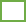 Kjønn            Gutt                 Jente                  Kjønn            Gutt                 Jente                  Foreldre/foresatteForeldre/foresatteForeldre/foresatteForeldre/foresatteFornavn, mellomnavnFornavn, mellomnavnEtternavnEtternavnAdressePostnr.PoststedPoststedArbeidsstedArbeidsstedArbeidsstedArbeidsstedMobilTlf. arbeidTlf. arbeidE-postBehov for tolk?Ja     NeiBehov for tolk?Ja     NeiHvilket språkHvilket språkFornavn, mellomnavnFornavn, mellomnavnEtternavnEtternavnAdresseAdressePostnr.Postnr.ArbeidsstedArbeidsstedMobilMobilTlf. arbeidTlf. arbeidBehov for tolk?Ja     NeiBehov for tolk?Ja     NeiHvilket språkHvilket språkBor hos/omsorgssituasjonBor hos/omsorgssituasjonEr barnet informert og hørt, har barnet samtykket i henvisning?Er barnet informert og hørt, har barnet samtykket i henvisning?Er foresatte informert om barnets rettigheter jfr §5-1 i opplæringsloven eller §31 i barnehageloven? Er foresatte informert om barnets rettigheter jfr §5-1 i opplæringsloven eller §31 i barnehageloven? Barnehage/skoleBarnehage/skoleBarnehage/skoleTlf.:Pedagogisk leder/kontaktlærerPedagogisk leder/kontaktlærerHar PPT vært konsultert i forkant av henvisningen?Ja NeiEventuelt med hvem?Hvem har tatt initiativ til henvisningen?Hvem har tatt initiativ til henvisningen?Opplysninger fra barnehage/skoleOpplysninger fra barnehage/skoleGi en kort beskrivelse av vanskene/grunn for henvisningen.Gi en kort beskrivelse av vanskene/grunn for henvisningen.Når startet vanskene?Når startet vanskene?Hvilke tiltak ble først iverksatt for å avhjelpe barnets/elevens vansker? Gi en beskrivelse av omfang og effekt av disse:1.2.Hvilke tiltak ble først iverksatt for å avhjelpe barnets/elevens vansker? Gi en beskrivelse av omfang og effekt av disse:1.2.Hvilke tiltak ble iverksatt etter konsultasjon med PPT? Gi en beskrivelse og effekt av disse:1.2.Hvilke tiltak ble iverksatt etter konsultasjon med PPT? Gi en beskrivelse og effekt av disse:1.2.Gi en kort beskrivelse av barnets/elevens avdeling/klassemiljø, voksenressurser i gruppa, gruppe/klassestørrelse:Hva ønsker dere at PPT skal gjøre?          Generell vurdering av barnet/eleven sine vansker          Individuell rådgivning til barnet/eleven          Familieveiledning og samtale          Virdering av fagvansker som norsk, matematikk o.a. og rådgivig når det gjelder              vanskene          Vurdering av behov for spesialundervsning          Ev. annet (beskriv)Opplysninger fra foreldre/foresatteOpplysninger fra foreldre/foresatteGi en kort beskrivelse av vanskene/grunn for henvisningenGi en kort beskrivelse av vanskene/grunn for henvisningenBeskriv barnets sterke siderBeskriv barnets sterke siderNår startet vanskeneNår startet vanskeneSærlige merknader i barnets utvikling (fødsel, språk, motorikk, følelser, sykdommer/skader, livshendelser)Særlige merknader i barnets utvikling (fødsel, språk, motorikk, følelser, sykdommer/skader, livshendelser)Fungerer synet normalt?Ja       NeiFungerer hørsel normalt?JaNeiHvem består nærmeste familie av til dagligHvem består nærmeste familie av til dagligGi en kort beskrivelse av hva du/dere har gjort for å hjelpe barnetGi en kort beskrivelse av hva du/dere har gjort for å hjelpe barnetHar du/dere vært i kontakt med andre instanser/fagpersoner (helsestasjon, lege, sosial-/barnevernstjeneste eller andre? Eventuelle rapporter legges ved henvisningen.Har du/dere vært i kontakt med andre instanser/fagpersoner (helsestasjon, lege, sosial-/barnevernstjeneste eller andre? Eventuelle rapporter legges ved henvisningen.Hva ønsker dere at PPT skal gjøre?          Generell vurdering av barnet/eleven sine vansker          Individuell rådgivning til barnet/eleven          Familieveiledning og samtale          Virdering av fagvansker som norsk, matematikk o.a. og rådgivig når det gjelder              vanskene          Vurdering av behov for spesialundervsning          Ev. annet (beskriv)Hva ønsker dere at PPT skal gjøre?          Generell vurdering av barnet/eleven sine vansker          Individuell rådgivning til barnet/eleven          Familieveiledning og samtale          Virdering av fagvansker som norsk, matematikk o.a. og rådgivig når det gjelder              vanskene          Vurdering av behov for spesialundervsning          Ev. annet (beskriv)Underskrift fra barnehage/skoleUnderskrift fra barnehage/skoleStedDatoUnderskrift pedagogisk leder/kontaktlærerUnderskrift pedagogisk leder/kontaktlærerStedDatoUnderskrift styrer/rektorUnderskrift styrer/rektorSamtykke til henvisning fra foreldreHenvisningen må undertegnes av begge foreldrene dersom begge har foreldreansvarSamtykke til henvisning fra foreldreHenvisningen må undertegnes av begge foreldrene dersom begge har foreldreansvarStedDatoUnderskrift foresatte 1Underskrift foresatte 1StedDatoUnderskrift foresatte 2Underskrift foresatte 2Samtykke til samarbeid (sett kryss )Samtykke til samarbeid (sett kryss )Helsestasjon/skolehelsetjenesteBarneverntjenestePsykriatritjenesteFastlege/spesialisttjenesteAndre (spesifiser)Tras fra barnehage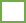 TiltaksplanPedagogisk rapport fra skole           Samtykkeerklæring